РЕШЕНИЕО создании Дорожного фонда сельского поселения Рсаевский сельсовет муниципального района Илишевский район Республики БашкортостанВ соответствии с пунктом 5 статьи 179.4 Бюджетного кодекса Российской Федерации 	Совет сельского поселения Рсаевский  сельсовет муниципального района Илишевский район Республики Башкортостан                                                             РЕШИЛ:1. Создать Дорожный фонд сельского поселения Рсаевский сельсовет муниципального района Илишевский район Республики Башкортостан.2. Утвердить Порядок формирования и использования бюджетных ассигнований Дорожного фонда сельского поселения  Рсаевский  сельсовет муниципального района Илишевский район Республики Башкортостан согласно приложению.Председатель Советасельского поселенияРсаевский сельсоветмуниципального района Илишевский район Республики Башкортостан                                                      Р.З.Садиков  с.Рсаево30  января  2014года№ 32-1Приложение к решению Совета сельского поселения Рсаевский сельсоветмуниципального района Илишевский районРеспублики Башкортостан
от « 30 » января  2014г.№ 32-1Порядок формирования и использования бюджетных ассигнований Дорожного фонда сельского поселения Рсаевский сельсовет муниципальногорайона Илишевский район Республики Башкортостан.I. Общие положения               1.Порядок формирования и использования бюджетных ассигнований Дорожного фонда	сельского поселения Рсаевский сельсовет муниципального района Илишевский район Республики Башкортостан разработан на основании   пункта 5 статьи 179.4 Бюджетного кодекса Российской Федерации.                  2. Дорожный фонд сельского  поселения Рсаевский сельсовет муниципального района Илишевский район Республики Башкортостан (далее - Муниципальный дорожный фонд) – часть средств бюджета сельского поселения	сельсовет муниципального      района Илишевский      район      Республики Башкортостан,     подлежащая     использованию     в целях     финансового обеспечения дорожной деятельности в отношении автомобильных дорог общего     пользования     местного     значения          сельского поселения Рсаевский сельсовет муниципального района Илишевский район   (далее-автомобильные   дороги   общего пользования  местного значения), а также капитального ремонта и       ремонта дворовых   территорий   многоквартирных   домов,   проездов   к  дворовым территориям многоквартирных домов населенных пунктов.	3. Главным распорядителем средств Муниципального дорожного фонда (далее - главный распорядитель) является  Администрация сельского поселения Рсаевский сельсовет муниципального района Илишевский район Республики Башкортостан.П. Порядок и источники финансового обеспечения Муниципального дорожного фонда4. Объем бюджетных ассигнований дорожного фонда 
сельского поселения утверждается решением Совета  сельского
поселения Рсаевский сельсовет муниципального  района   Илишевскийрайон Республики Башкортостан о бюджете  сельского поселения муниципального района на очередной финансовый год и плановый период в размере не менее прогнозируемого объема доходов бюджета  сельского поселения Рсаевский сельсовет от:акцизов на автомобильный бензин, прямогонный бензин, дизельное топливо, моторные масла для дизельных и (или) карбюраторных (инжекторных)   двигателей,   производимые   на   территории   Российской Федерации,        подлежащие       зачислению        в местный бюджет по  дифференцированным  нормативам.  Норматив рассчитывается  исходя из протяженности автомобильных дорог местного значения, находящихся в собственности  сельского поселения муниципального района согласно статистической отчетности по состоянию на 1 января текущего года по   форме   №ЗДГ   (мо)   «Сведения  об   автомобильных  дорогах   общего и необщего пользования местного значения и искусственных сооружений на них, находящихся в собственности муниципальных образований» (далее — сведения   по   форме  №ЗДГ  (мо)  и  который утверждается   Законом  Республики Башкортостан    о    бюджете    Республики   Башкортостан    на   очередной финансовый год и плановый период;поступлений в виде субсидий из бюджета муниципального района, бюджета Республики Башкортостан и федерального     бюджета на софинансирование дорожной деятельности в отношении автомобильных дорог общего пользования местного значения;поступлений в виде иных межбюджетных трансфертов  из  бюджета муниципального района  и бюджета Республики Башкортостан на финансирование мероприятий по осуществлению дорожной деятельности в границах сельских поселений;4) добровольных пожертвований (взносов) физических и юридических лиц..5.	Бюджетные    ассигнования   Муниципального   дорожного   фонда, не    использованные    в    текущем    финансовом    году,     направляются на увеличение бюджетных ассигнований Муниципального дорожного фонда в очередном финансовом году.6.	Главным    распорядителем    ежегодно    до     10    апреля    года, предшествующего плановому периоду, направляются в Государственный комитет Республики Башкортостан по транспорту и дорожному хозяйству копии выписок из ЕГРП для осуществления сверки со статистическими сведениями по форме №ЗДГ (мо).III. Порядок использования Муниципального дорожного фонда7.	Бюджетные    ассигнования   Муниципального   дорожного    фонда направляются на:1) содержание, ремонт и капитальный ремонт автомобильных дорог общего пользования местного значения и искусственных сооружений на них, а также капитальный ремонт и ремонт дворовых территорий многоквартирных      домов,      проездов      к      дворовым      территориям многоквартирных домов населенных пунктов;2)	строительство   и   реконструкцию   автомобильных   дорог   общего
пользования     местного      значения     и     искусственных     сооружений
на    них,    включая    инженерные    изыскания,    разработку    проектной
документации,   проведение   необходимых   экспертиз,   выкуп   земельных
участков и подготовку территории строительства;3)	инженерно-геодезические изыскания, межевание земель, кадастровые
работы   в   целях   постановки   на   государственный   кадастровый   учет
автомобильных     дорог      общего     пользования     местного     значения
и земельных участков, занимаемых ими.8.	Бюджетные ассигнования Муниципального дорожного фонда не могут
быть использованы на другие цели, не соответствующие их назначению.IV. Отчет об исполнении Муниципального дорожного фонда9.	Главный    распорядитель    осуществляет    контроль    за    целевым
использованием   бюджетных   ассигнований   Муниципального   дорожного
фонда.10.	Главным    распорядителем    ежеквартально    направляется    отчет
об использовании бюджетных ассигнований Муниципального дорожногофонда     в     Совет          сельского     поселения Рсаевский сельсовет муниципального района Илишевский район Республики Башкортостан.11.	Главным     распорядителем     ежеквартально     направляется     вАдминистрацию муниципального района Илишевский район РеспубликиБашкортостан отчет по форме федерального статистического наблюдения №1-ФД «Сведения  об  использовании  средств  Федерального дорожного фонда, дорожных фондов субъектов Российской Федерации, муниципальных дорожных     фондов»     (утверждена     Приказом     Федеральной     службы государственной статистики от 15.06.2012 №346).Председатель Советасельского поселенияРсаевский  сельсоветмуниципального районаИлишевский районРеспублики Башкортостан      	                     Р.З.СадиковБАШКОРТОСТАН РЕСПУБЛИКАhЫ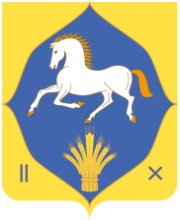 МУНИЦИПАЛЬ РАЙОНИЛЕШ РАЙОНЫРСАЙ АУЫЛ СОВЕТЫ                АУЫЛ БИЛƏМƏhЕ СОВЕТЫБАШКОРТОСТАН РЕСПУБЛИКАhЫМУНИЦИПАЛЬ РАЙОНИЛЕШ РАЙОНЫРСАЙ АУЫЛ СОВЕТЫ                АУЫЛ БИЛƏМƏhЕ СОВЕТЫРеспублика БашкортостанМуниципальный районилишевского  районасОВЕТсельского поселениярсаевский сельсоветРеспублика БашкортостанМуниципальный районилишевского  районасОВЕТсельского поселениярсаевский сельсовет452263, Рсай ауылы , Мəктəп урамы,2б                            Тел.(34762) 32-1-36452263, с.Рсаево,улица Школьная,2бТел.(34762) 32-1-36